INDICADOR DE DESEMPEÑO:Identifica los elementos de la  comunicación asertiva.Identifica los comportamientos que contribuyen con la sana convivenciaOBJETIVO DE CLASE:La Siguiente lo vas a resolver en tu cuaderno de ética, recuerda la ortografía, coherencia y cohesiónBusca en la sopa de letras las siguientes palabras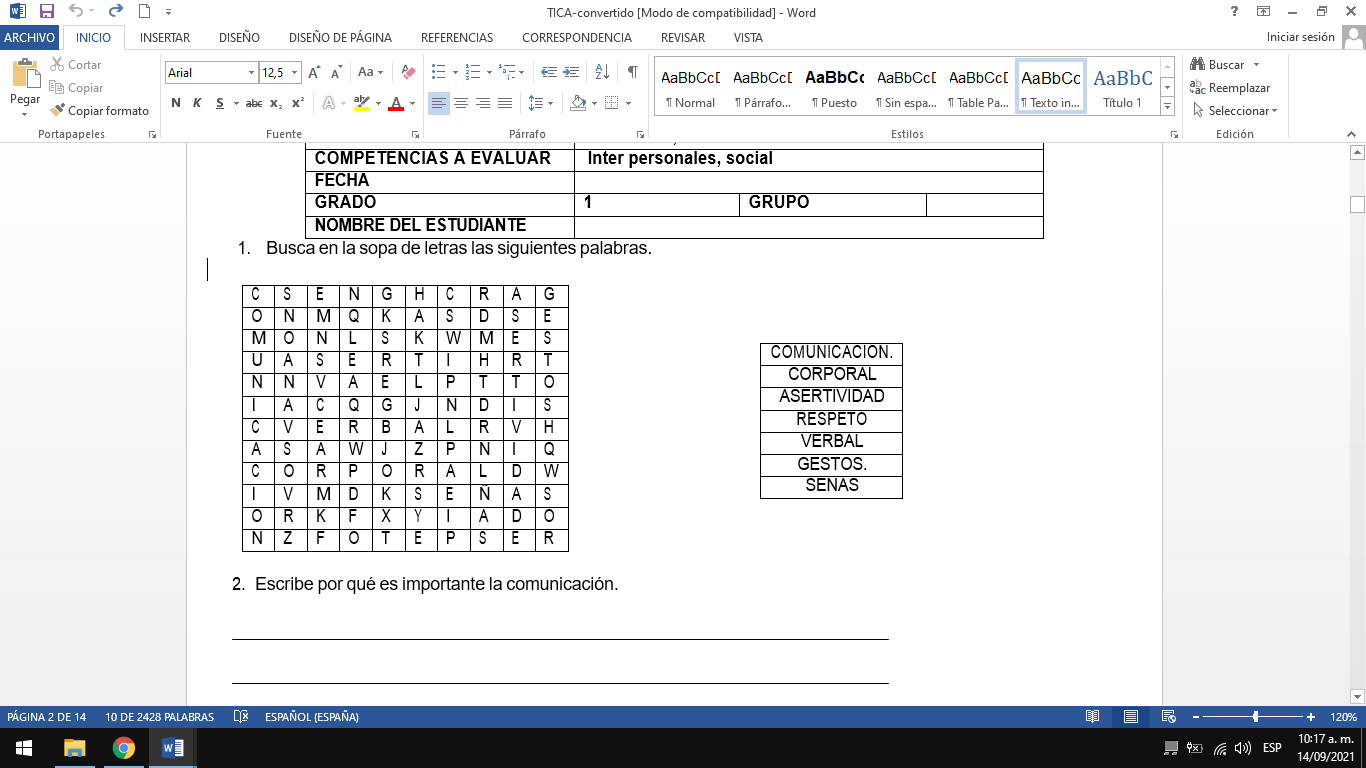 1.	Elabora a mano una sopa de letras que contenga 8 valores que favorezcan la convivencia.2.	Escoge 5 valores de los que realizaste en la sopa de letras y elabora una oración con cada uno de ellos.3.	Elabora una cartelera con las siguientes indicaciones: En el centro debe ir la imagen de un líder ya sea deportivo, social o emprendedor y alrededor cuáles son las características sobresalientes de ese líder que le han permitido alcanzar grandes metas y ser buen ejemplo para los que le rodean.4.	Inventa un cuento corto con las siguientes palabras: colegio, responsable, guía, amable, servicial, respetuoso.5.	Elabora una lista de tres reglas y normas que se obedecen cotidianamente en la casa, en el colegio y en la calle.En el cuadro de abajo identifica algunas normas que hayas desobedecido y argumenta por qué.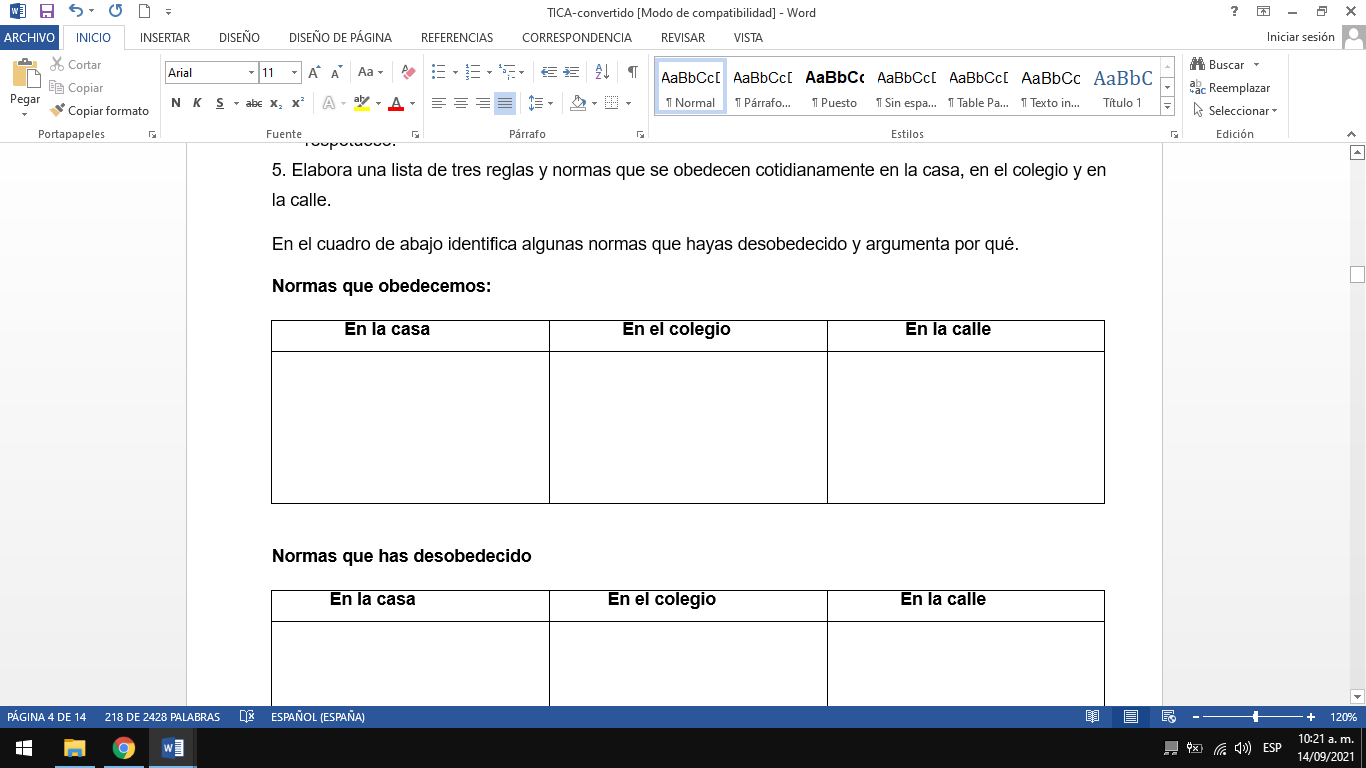 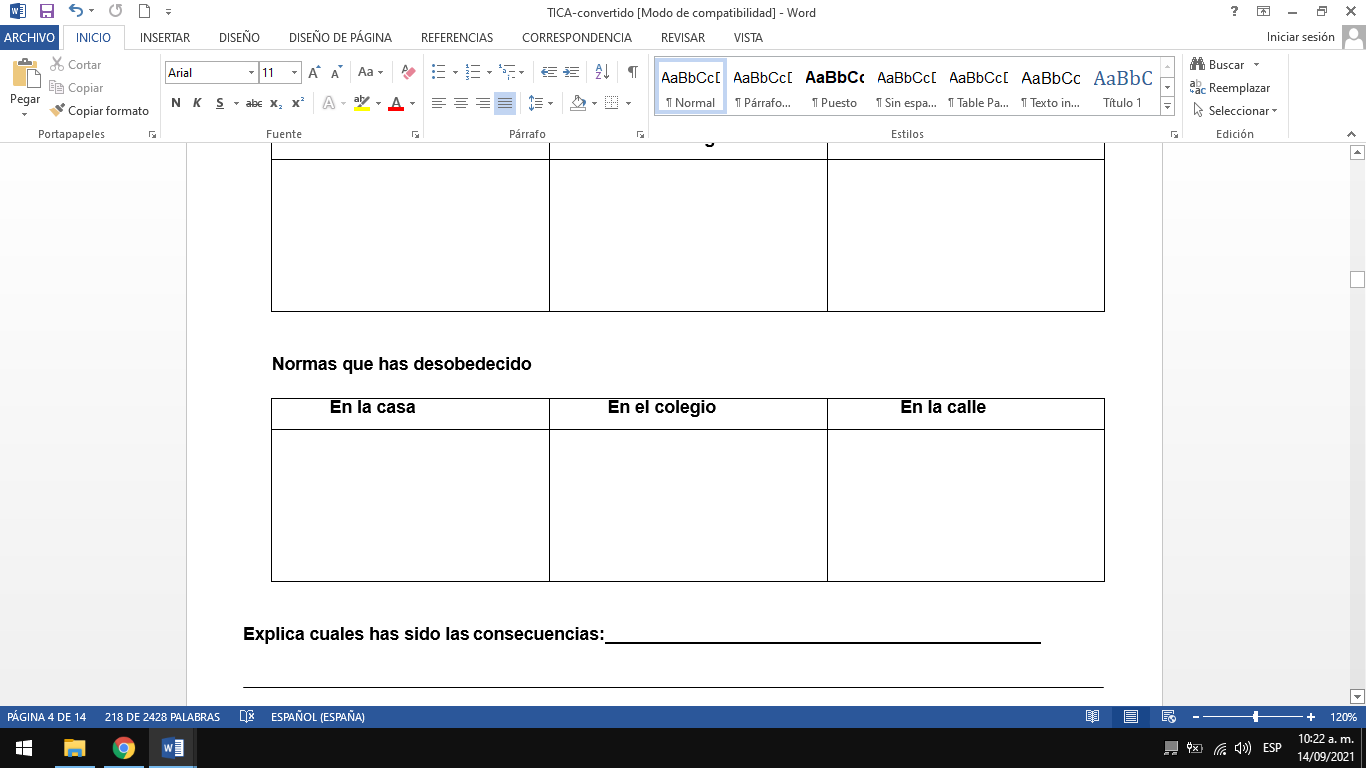 Explica cuales has sido las consecuencias: 	NOTA: el taller se debe realizar en el cuaderno, Se revisa el orden, la caligrafía, la ortografía y la redacción. Utilizar lápiz negro y rojo. Los padres acompañan el trabajo, pero no lo hacen. El estudiante debe realizar la sustentación de forma oral.Recuerda ponerte en contacto con la docente para acordar la fecha (día y hora) de la sustentaciónGUÍA DE: PLAN DE APOYO         ASIGNATURA: Ética y valores     DOCENTE:  SANDRA MILENA PEDRAZA GRADO: 81PERÍODO: 2 – SEMANA 10.   FECHA: 13/09/2021 TEMA: Los valores en la familiaTEMASACTIVIDADES A DESARROLLAR1. Lectura del TEXTO DADOLeer atentamente la página el texto y desarrolla la actividad que aparece al pie de la página, seguidamente realiza la actividad que se indican allícon la entrega de las actividades de clase Para su desarrollo se establecen los siguientes momentos: revisión de saberes previos, momento de indagación, momento de conceptualización y momento de aplicación de los conocimientos construidos. Recuerda consultar la bibliografía y referentes sugeridosProducto o Evidencia de AprendizajeEsta guía tendrá vigencia de dos semanas (semana 10 y semana 1ra del tercer periodo), los estudiantes deben comunicarse con la docente en el horario estipulado para realizar la entrega de la actividad y acordar un día y una hora para la sustentación oral.INSTRUCCIONESEsta guía está elaborada, como plan de apoyo del 1er periodo, debes leer muy bien las indicaciones que allí se muestran para que la desarrolles de forma óptima.Por último, debes tomar evidencias fotográficas de tu actividad terminada a cabalidad y enviarlas a tu docente español, al correo institucional desde tu correo institucional. Y luego prepárate muy bien para la sustentación de forma oral. Recuerda que al ser un plan de apoyo será evaluada con nota máxima de básica (3,0) como lo estipula el S.I.E.ELa fecha máxima de entrega es el viernes 24 de septiembre de 2021 hasta las 12 15 p.m. esta fecha incluye la sustentación de tipo oral y de forma presencial.Criterios de EvaluaciónEn esta guía se evaluará, los conceptos y competencias que aquí se abarcan, por lo mismo te propongo la lectura ordenada desde el inicio hasta el final, sin saltarte ninguna parte y realizando cada una de las actividades. Recuerda el valor de la responsabilidad